Σεμινάριο στο πλαίσιο του προγράμματος «Cineμάθεια»(7, 8 και 9 Μαρτίου 2014)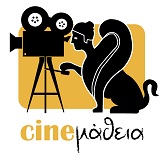 ΣΥΜΜΕΤΕΧΟΝΤΕΣ   ΕΚΠΑΙΔΕΥΤΙΚΟΙΑ/ΑΕκπαιδευτικοίΣχολείοΑπαζίδου Γεωργία  [ΠΕ 06]Σ.Δ.Ε.  ΧίουΒορριά Μαρία  [ΠΕ 02]Γυμνάσιο ΚάμπουΒούκουνας Κωνσταντίνος [ΠΕ 12.01]ΕΠΑ.Λ. ΒροντάδουΓιαννίσης Γεώργιος  [ΠΕ 04.04]2ο ΓΕ.Λ. ΧίουΖορμπά Ζωή  [ΠΕ 06]Γυμνάσιο ΚάμπουΖουρνατζή Μαρίνα  [ΠΕ 12.02]2ο ΓΕ.Λ. ΧίουΘεοχάρη Αικατερίνη  [ΠΕ 02]4ο Γυμνάσιο ΧίουΚαλαμέρα Μαρία  [ΠΕ 09]ΕΠΑ.Λ. ΚαρδαμύλωνΚατσάρα Αθανασία  [ΠΕ 04]Γυμνάσιο ΚάμπουΚούκιας Θεόδωρος  [ΠΕ 18.03]ΕΠΑ.Λ. ΚαρδαμύλωνΛευιτικός Αντώνιος  [ΠΕ 04.01]1ο ΕΠΑ.Λ. ΧίουΜαρτζούκου Στυλιανή  [ΠΕ 19]ΓΕ.Λ. ΚαλλιμασιάςΜιχελιουδάκη Αιμιλία [ΠΕ 06]Γυμν. &  ΓΕ.Λ. ΚαλλιμασιάςΜπουλτζής Ηλίας [ΠΕ 09]ΓΕ.Λ. ΒροντάδουΜπουρμάς Αντώνιος  [ΠΕ 09]ΓΕ.Λ. ΚαλλιμασιάςΠαπαβασιλείου Μαρία  [ΠΕ 06]ΓΕΛ ΚαλαμωτήςΡόρρης Δημήτρης  [ΠΕ 04.01]Γυμνάσιο Βολισσού με Λ.Τ.Σιαμαντζιούρα Ιωάννα  [ΠΕ 13]2ο ΓΕ.Λ. ΧίουΣκουλούδη Θεοδώρα  [ΠΕ 20]ΓΕ.Λ ΚαλαμωτήςΣτάθης Λάμπρος  [ΠΕ 02]Γυμνάσιο ΚαλλιμασιάςΤοτσίδου Ελένη  [ΠΕ 07]Γυμνάσιο ΚαλλιμασιάςΤουτουδάκη Ιωάννα  [ΠΕ 06]Γυμν.-Λ.Τ. & ΕΠΑ.Λ. ΟινουσσώνΧούλης Νικόλαος  [ΠΕ 11]ΕΠΑ. Λ Βροντάδου